Фотоматериалы о выявленных фактах нарушения требований природоохранного законодательстваМинский городской комитет природных ресурсов и охраны окружающей среды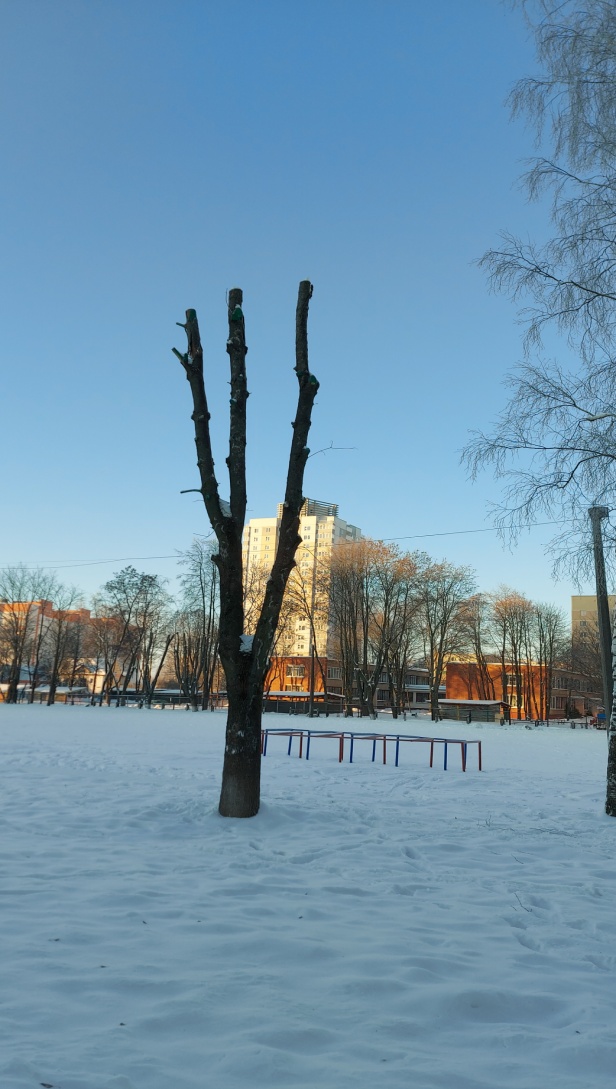 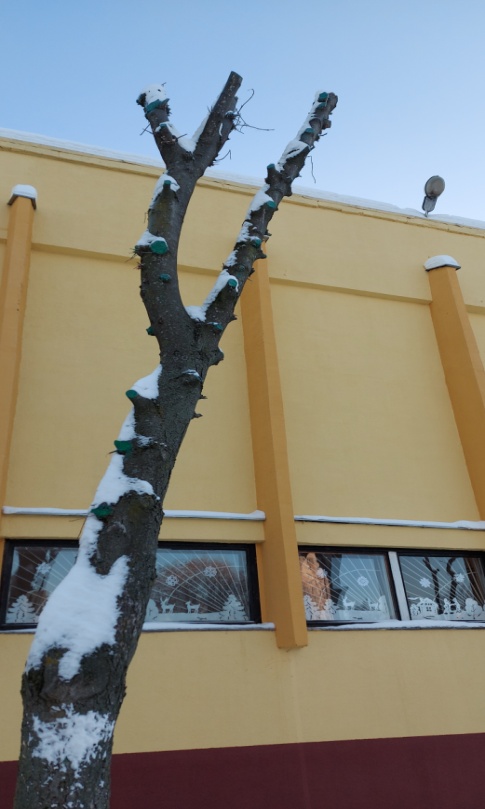 1. Заводской район, ул.Уборевича, 74, СШ № 131 г. Минска.место совершение нарушения2. Повреждение 7-и деревьев не до степени прекращения роста (3 каштана, 4 ясеня).описание нарушения3. Проведена разъяснительная беседа.принятые меры по устранению нарушения (дата направления рекомендации, предписаний, информационных писем по устранению выявленных нарушений (недостатков), срок исполнения)4. Виновные должностное и юридическое лица привлечены к административной ответственности по статье 16.17. (часть 3). принятые меры по привлечению к ответственности (дата начала административного процесса, дата вынесения постановления о привлечении к административной ответственности с указанием на часть статьи и статью КоАП, сумма штрафа)5. В отношении ООО «ВР-строй» выставлена претензия на сумму 980 белорусских рублей 50 копеек (девятьсот восемьдесят рублей пятьдесят копеек).принятые меры по возмещению вреда, причиненного окружающей среде (дата акта об установлении факта вреда, причиненного окружающей среде, размер причиненного вреда окружающей среде, дата предъявления претензии)Фотоматериалы о выявленных фактах нарушения требований природоохранного законодательстваМинский городской комитет природных ресурсов и охраны окружающей средыНаименование территориального  органа Минприроды (комитет, инспекция)1. Двор дома № 78 по ул.  Рафиева в г. Минске  место совершение нарушения2. Во дворе дома № 78 по ул.  Рафиева в г. Минске  выявлено несанкционированное складирование крупногабаритных отходов навалом возле подъезда № 7описание нарушения3. ГП «Жилищно-эксплутационный участок № 2 Московского района                   г. Минска», указано на устранение нарушений. Нарушения устранены.принятые меры по устранению нарушения (дата направления рекомендации, предписаний, информационных писем по устранению выявленных нарушений (недостатков), срок исполнения)4. Нетпринятые меры по привлечению к ответственности (дата начала административного процесса, дата вынесения постановления о привлечении к административной ответственности с указанием на часть статьи и статью КоАП, сумма штрафа)5. Нетпринятые меры по возмещению вреда, причиненного окружающей среде (дата акта об установлении факта вреда, причиненного окружающей среде, размер причиненного вреда окружающей среде, дата предъявления претензии)Фотоматериалы о выявленных фактах нарушения требований природоохранного законодательстваМинский городской комитет природных ресурсов и охраны окружающей средыНаименование территориального  органа Минприроды (комитет, инспекция)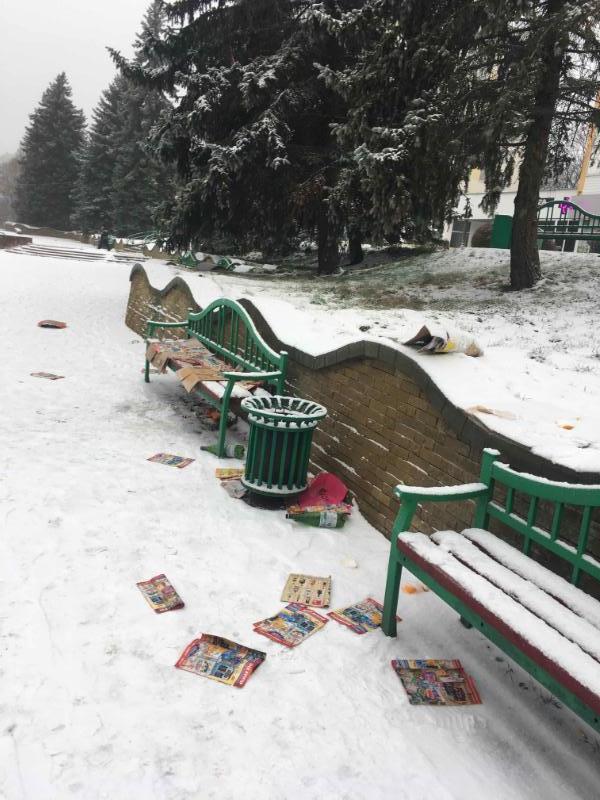 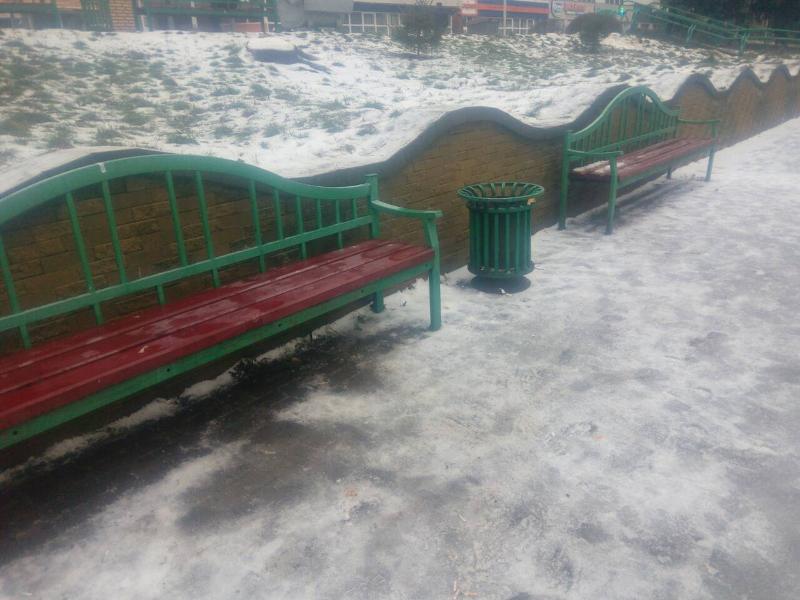 ДО                                                                 ПОСЛЕ1.  Сквер имени Притыцкогоместо совершение нарушения2. На территории общего доступа, в сквере имени Притыцкого, выявлено несанкционированные отходов различного происхожденияописание нарушения3.  УП «Зеленстрой Фрунзенского района»  указано на необходимость наведения порядка на данной территории.  Нарушения устраненыпринятые меры по устранению нарушения (дата направления рекомендации, предписаний, информационных писем по устранению выявленных нарушений (недостатков), срок исполнения)4. Нетпринятые меры по привлечению к ответственности (дата начала административного процесса, дата вынесения постановления о привлечении к административной ответственности с указанием на часть статьи и статью КоАП, сумма штрафа)5. Нетпринятые меры по возмещению вреда, причиненного окружающей среде (дата акта об установлении факта вреда, причиненного окружающей среде, размер причиненного вреда окружающей среде, дата предъявления претензии)Фотоматериалы о выявленных фактах нарушения требований природоохранного законодательстваМинский городской комитет природных ресурсов и охраны окружающей средыНаименование территориального  органа Минприроды (комитет, инспекция)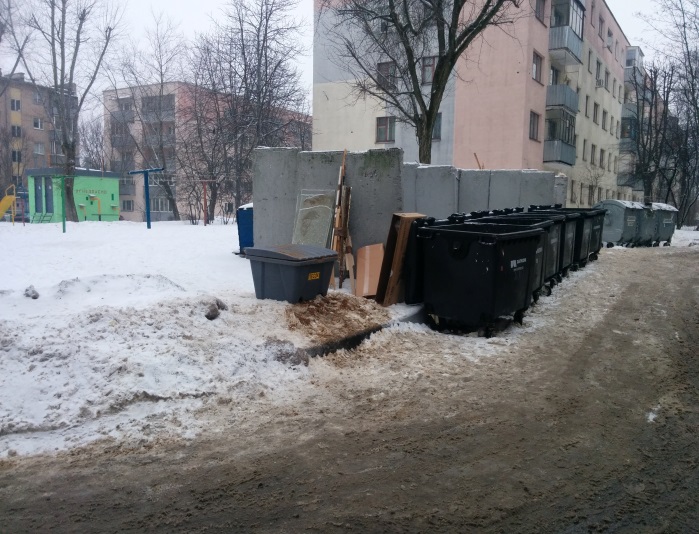 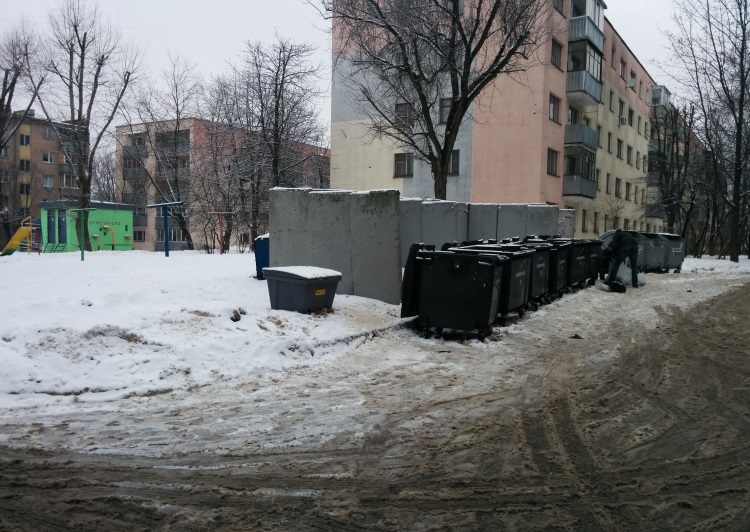 ДО                                                 ПОСЛЕ1. г. Минск, ул. Щербакова, 31, Партизанский районместо совершение нарушения2.  На прилегающей территории к д. 31 по ул. Щербакова в г. Минске (возле контейнерной площадки) установлено несанкционированное хранение отходов стекла, картона и древесных отходовописание нарушения3. КУП «ЖКХ Партизанского района г. Минска» указано на устранение нарушений. Нарушение устраненопринятые меры по устранению нарушения (дата направления рекомендации, предписаний, информационных писем по устранению выявленных нарушений (недостатков), срок исполнения)4. Нетпринятые меры по привлечению к ответственности (дата начала административного процесса, дата вынесения постановления о привлечении к административной ответственности с указанием на часть статьи и статью КоАП, сумма штрафа)5. Нетпринятые меры по возмещению вреда, причиненного окружающей среде (дата акта об установлении факта вреда, причиненного окружающей среде, размер причиненного вреда окружающей среде, дата предъявления претензии)Фотоматериалы о выявленных фактах нарушения требований природоохранного законодательства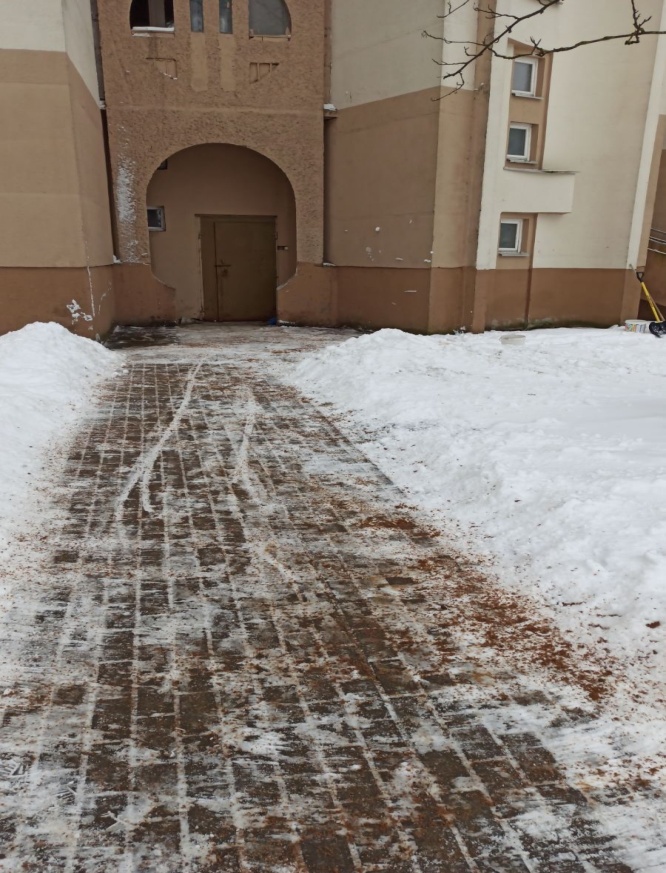 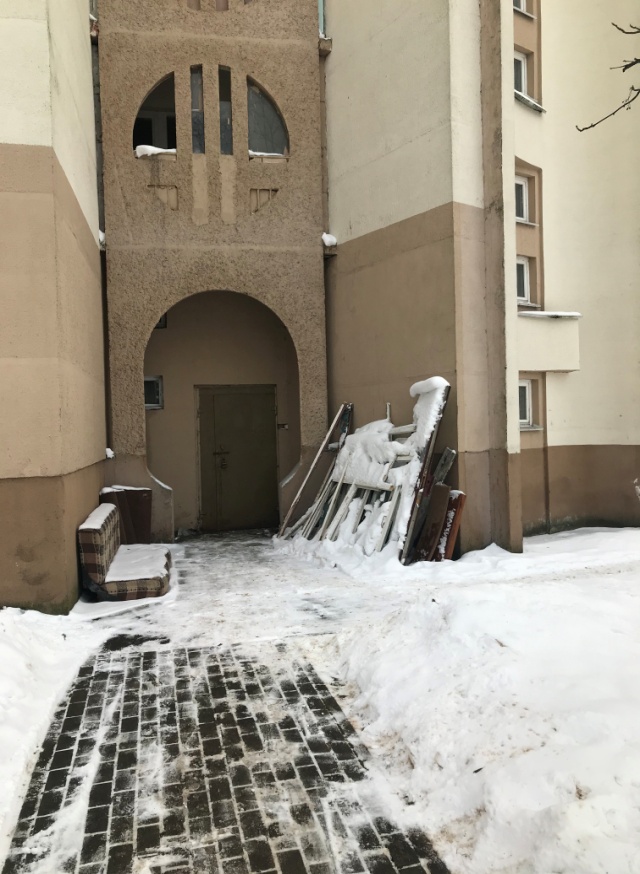                             ДО                                                        ПОСЛЕ1. Двор дома № 7 по ул. Голубева в г. Минске  место совершение нарушения2. Во дворе дома № 7 по ул. Голубева в г. Минске выявлено несанкционированное складирование крупногабаритных отходов навалом возле подъезда № 7 с внешней стороны двораописание нарушения3. ГП «Жилищно-эксплутационный участок № 5 Московского района г. Минска» указано на устранение нарушений. Нарушение устраненопринятые меры по устранению нарушения (дата направления рекомендации, предписаний, информационных писем по устранению выявленных нарушений (недостатков), срок исполнения)4. Нетпринятые меры по привлечению к ответственности (дата начала административного процесса, дата вынесения постановления о привлечении к административной ответственности с указанием на часть статьи и статью КоАП, сумма штрафа)5. Нет_______________________________________________________________________принятые меры по возмещению вреда, причиненного окружающей среде (дата акта об установлении факта вреда, причиненного окружающей среде, размер причиненного вреда окружающей среде, дата предъявленияФотоматериалы о выявленных фактах нарушения требований природоохранного законодательстваМинский городской комитет природных ресурсов и охраны окружающей средыНаименование территориального  органа Минприроды (комитет, инспекция)  м   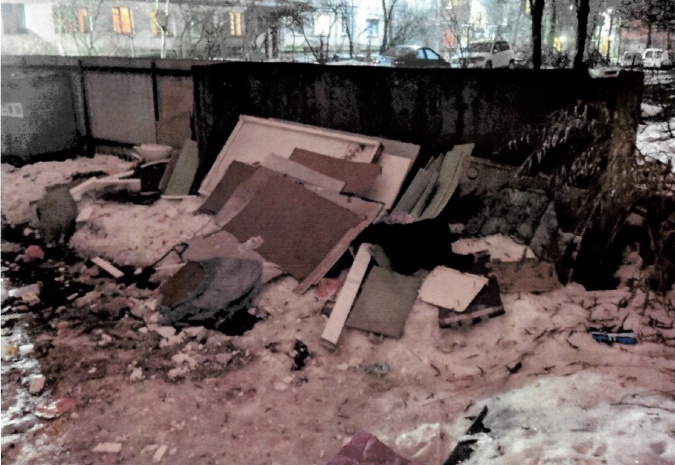 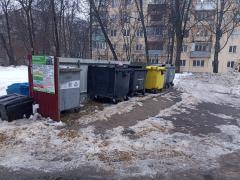 ДО                                             ПОСЛЕ1 Первомайский район, ул.Калиновского, д.45место совершение нарушения2. Выявлен факт размещения коммунальных отходов в неустановленном местеописание нарушения3. КУП «ЖКХ Первомайского района г. Минска» указано на необходимость принятия мер по приведению вышеуказанной территории в надлежащее состояние. Коммунальные отходы удаленыпринятые меры по устранению нарушения (дата направления рекомендации, предписаний, информационных писем по устранению выявленных нарушений (недостатков), срок исполнения)4. Нетпринятые меры по привлечению к ответственности (дата начала административного процесса, дата вынесения постановления о привлечении к административной ответственности с указанием на часть статьи и статью КоАП, сумма штрафа)5. Нетпринятые меры по возмещению вреда, причиненного окружающей среде (дата акта об установлении факта вреда, причиненного окружающей среде, размер причиненного вреда окружающей среде, дата предъявления претензии)Фотоматериалы о выявленных фактах нарушения требований природоохранного законодательстваМинский городской комитет природных ресурсови охраны окружающей средыНаименование территориального  органа Минприроды (комитет, инспекция)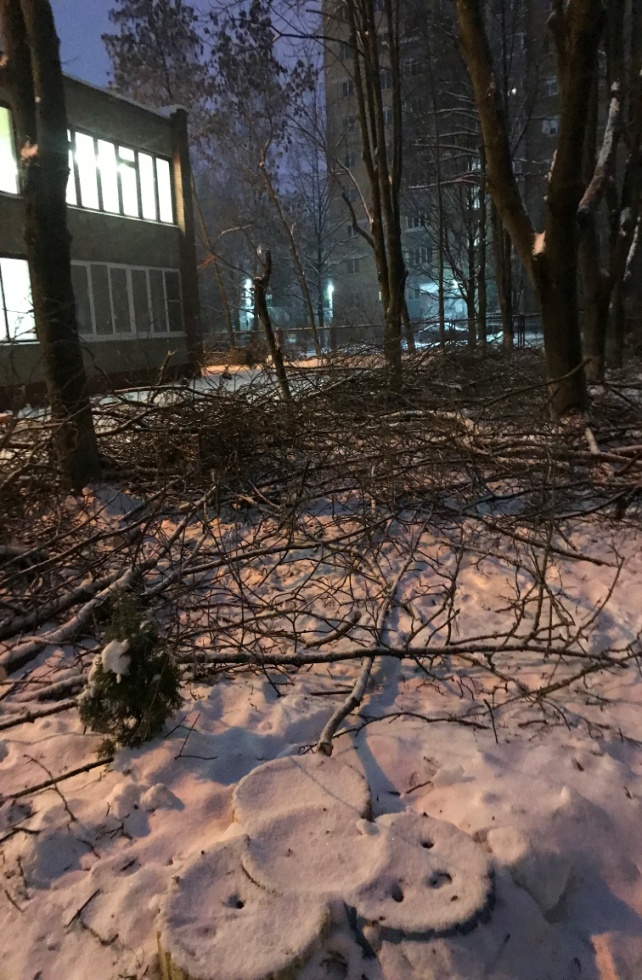 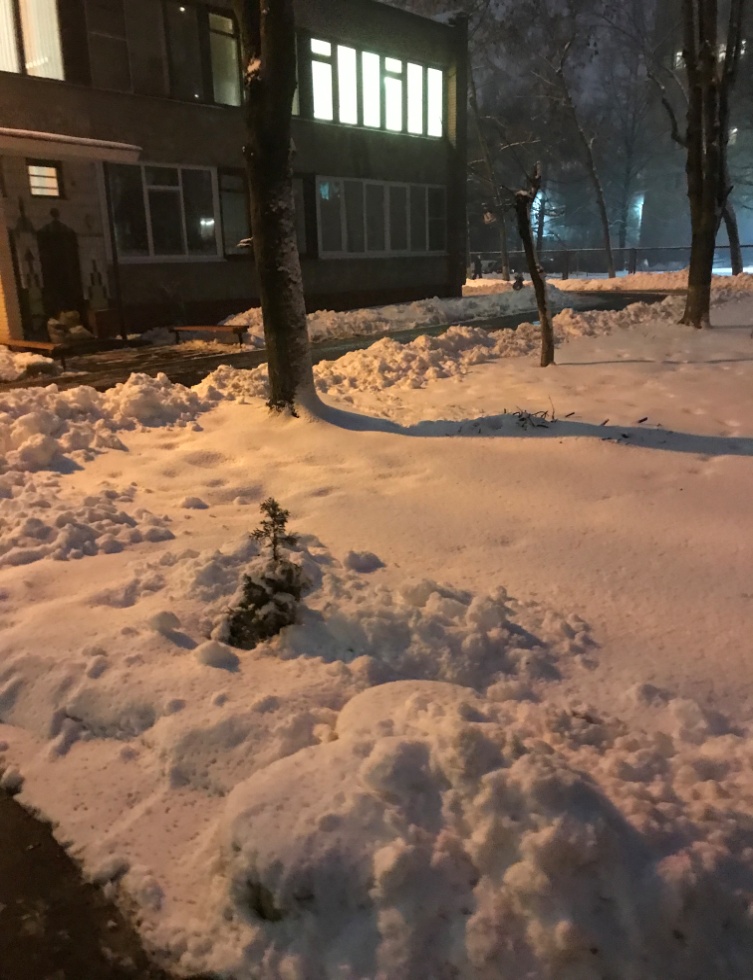                                ДО                                                ПОСЛЕ1. Заводской район, ул. Уборевича, 90место совершение нарушения2. Выявлен факт размещения древесных отходов (код 1730200) в неустановленном месте храненияописание нарушения3. Руководству ГУО «Ясли-сад № 344 г. Минска» указано о необходимости принятия мер по приведению вышеуказанной территории в надлежащее состояние. Нарушения устраненыпринятые меры по устранению нарушения (дата направления рекомендации, предписаний, информационных писем по устранению выявленных нарушений (недостатков), срок исполнения)4. Нетпринятые меры по привлечению к ответственности (дата начала административного процесса, дата вынесения постановления о привлечении к административной ответственности с указанием на часть статьи и статью КоАП, сумма штрафа)5. Нетпринятые меры по возмещению вреда, причиненного окружающей среде (дата акта об установлении факта вреда, причиненного окружающей среде, размер причиненного вреда окружающей среде, дата предъявления претензии)Фотоматериалы о выявленных фактах нарушения требований природоохранного законодательстваМинский городской комитет природных ресурсов и охраны окружающей средыНаименование территориального  органа Минприроды (комитет, инспекция)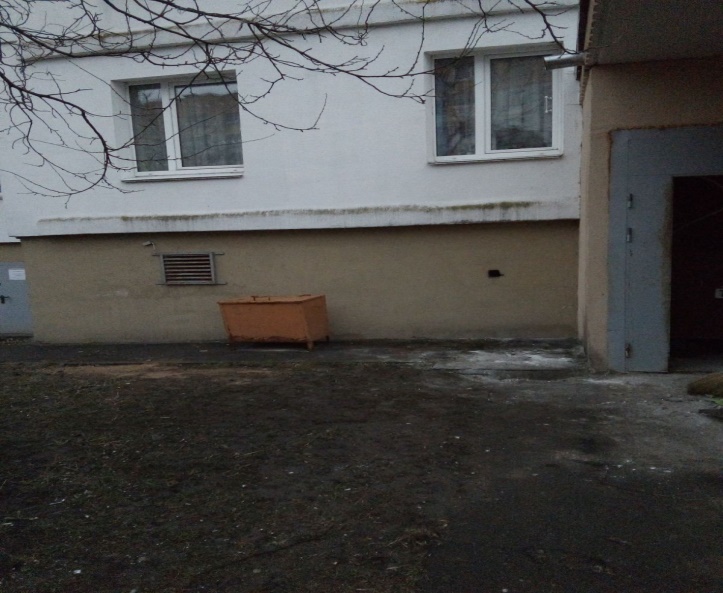 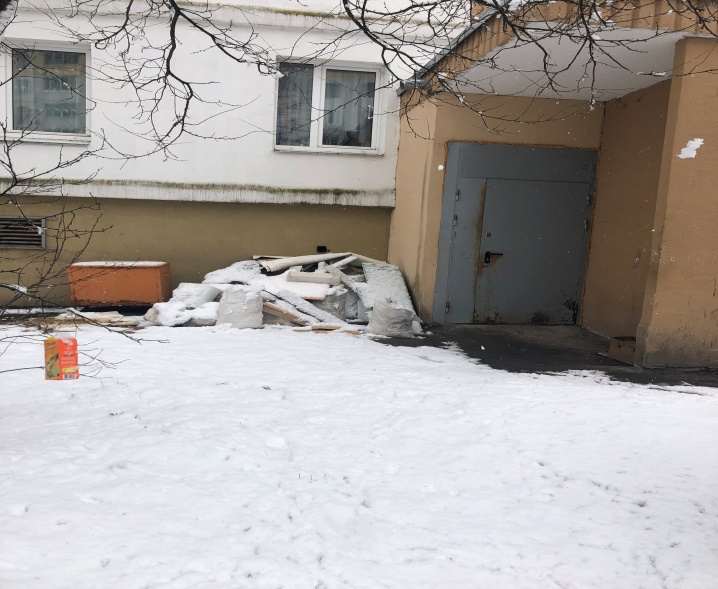 ДО                                                             ПОСЛЕ1. Центральный район, ул.Л.Украинки, д.20место совершение нарушения2. Выявлен факт размещения строительных отходов в неустановленном месте возле 2 подъезда дома № 20 по ул. Л.Украинкиописание нарушения3. ГП «ЖЭУ № 4 Центрального района г. Минска»,  указано на необходимость принятия мер по приведению вышеуказанной территории в надлежащее состояние. Строительные отходы убраныпринятые меры по устранению нарушения (дата направления рекомендации, предписаний, информационных писем по устранению выявленных нарушений (недостатков), срок исполнения)4. Нетпринятые меры по привлечению к ответственности (дата начала административного процесса, дата вынесения постановления о привлечении к административной ответственности с указанием на часть статьи и статью КоАП, сумма штрафа)5. Нетпринятые меры по возмещению вреда, причиненного окружающей среде (дата акта об установлении факта вреда, причиненного окружающей среде, размер причиненного вреда окружающей среде, дата предъявления претензии)Фотоматериалы о выявленных фактах нарушения требований природоохранного законодательстваМинский городской комитет природных ресурсов и охраны окружающей среды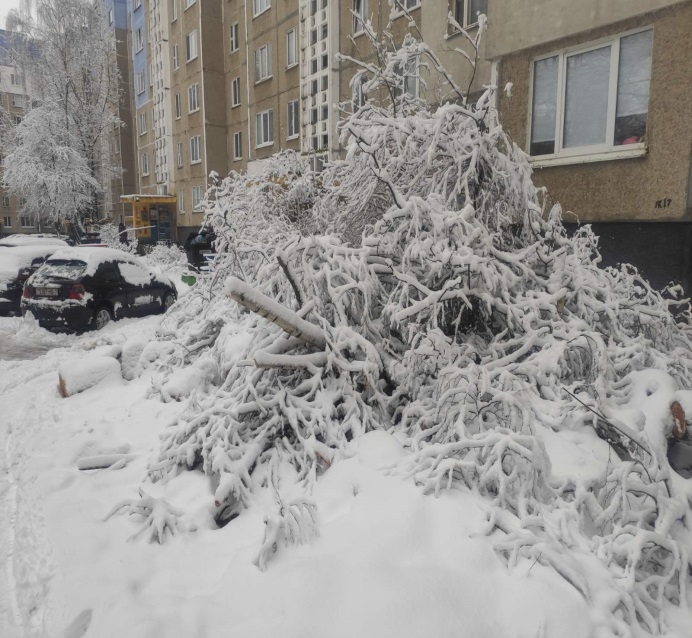 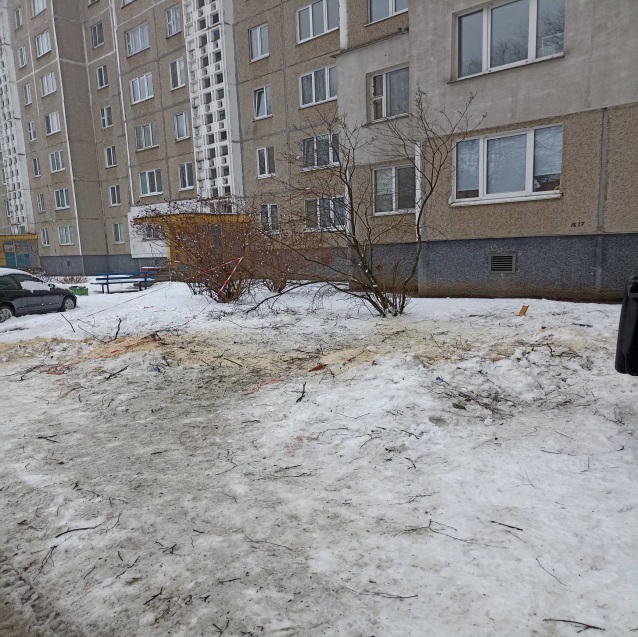 ДО                                                 ПОСЛЕ1 Фрунзенский район, г. Минск, ул.Одинцова 22, к.1место совершение нарушения2. Выявлен факт размещения растительных отходов в неустановленном местеописание нарушения3. КУП «ЖКХ № 2 Фрунзенского района г. Минска» указано на необходимость принятия мер по приведению вышеуказанной территории в надлежащее состояние. Нарушения устраненыпринятые меры по устранению нарушения (дата направления рекомендации, предписаний, информационных писем по устранению выявленных нарушений (недостатков), срок исполнения)4. Нетпринятые меры по привлечению к ответственности (дата начала административного процесса, дата вынесения постановления о привлечении к административной ответственности с указанием на часть статьи и статью КоАП, сумма штрафа)5. Нетпринятые меры по возмещению вреда, причиненного окружающей среде (дата акта об установлении факта вреда, причиненного окружающей среде, размер причиненного вреда окружающей среде, дата предъявления претензии)Фотоматериалы о выявленных фактах нарушения требований природоохранного законодательстваМинский городской комитет природных ресурсов и охраны окружающей средыНаименование территориального  органа Минприроды (комитет, инспекция)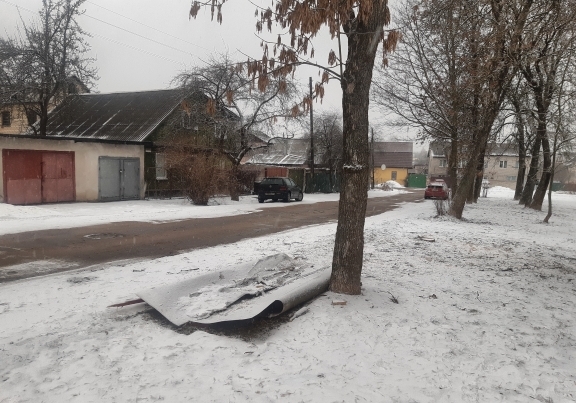 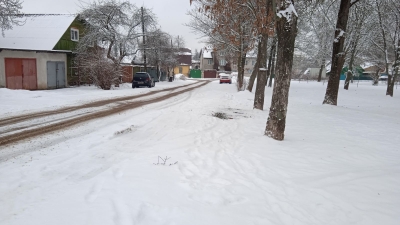       ДО                                                                 ПОСЛЕ1. Советский район, территория сквера по ул. Тиражная в границах               ул. Тиражная - ул. Мелиоративная (сквер «Котовка»)место совершение нарушения2.  Выявлен факт размещения коммунальных отходов в несанкционированном месте хранения отходовописание нарушения3.  Руководству УП «Зеленстрой Советского района г. Минска» указано о необходимости принятия мер по приведению вышеуказанной территории в надлежащее состояние. Нарушения устраненыпринятые меры по устранению нарушения (дата направления рекомендации, предписаний, информационных писем по устранению выявленных нарушений (недостатков), срок исполнения)4. Нетпринятые меры по привлечению к ответственности (дата начала административного процесса, дата вынесения постановления о привлечении к административной ответственности с указанием на часть статьи и статью КоАП, сумма штрафа)5. Нетпринятые меры по возмещению вреда, причиненного окружающей среде (дата акта об установлении факта вреда, причиненного окружающей среде, размер причиненного вреда окружающей среде, дата предъявления претензии)Фотоматериалы о выявленных фактах нарушения требований природоохранного законодательстваМинский городской комитет природных ресурсов и охраны окружающей средыНаименование территориального  органа Минприроды (комитет, инспекция)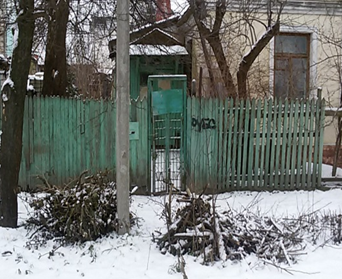 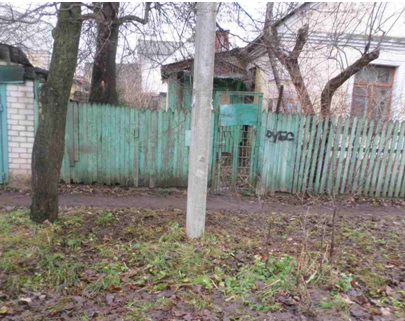 ДО                                                 ПОСЛЕ1.  г. Минск, ул. Федотова, 7 (Заводской район)место совершение нарушения2. На прилегающей территории к д. 7 по ул. Федотова в г. Минске установлено несанкционированное хранение древесных отходовописание нарушения3. КУП «ЖКХ Заводского района г.Минска» указано на устранение нарушений. Нарушение устраненопринятые меры по устранению нарушения (дата направления рекомендации, предписаний, информационных писем по устранению выявленных нарушений (недостатков), срок исполнения)4. Нетпринятые меры по привлечению к ответственности (дата начала административного процесса, дата вынесения постановления о привлечении к административной ответственности с указанием на часть статьи и статью КоАП, сумма штрафа)5. Нетпринятые меры по возмещению вреда, причиненного окружающей среде (дата акта об установлении факта вреда, причиненного окружающей среде, размер причиненного вреда окружающей среде, дата предъявления претензии)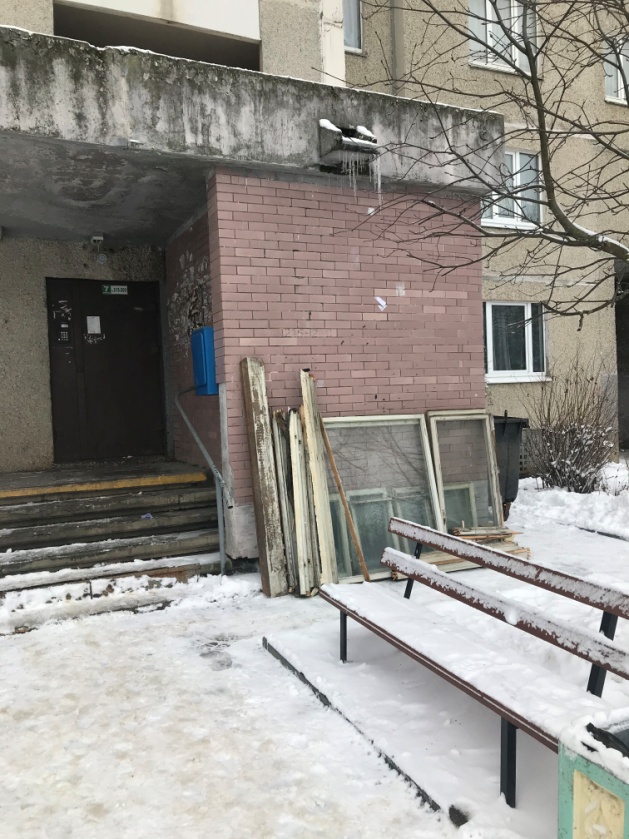 ДО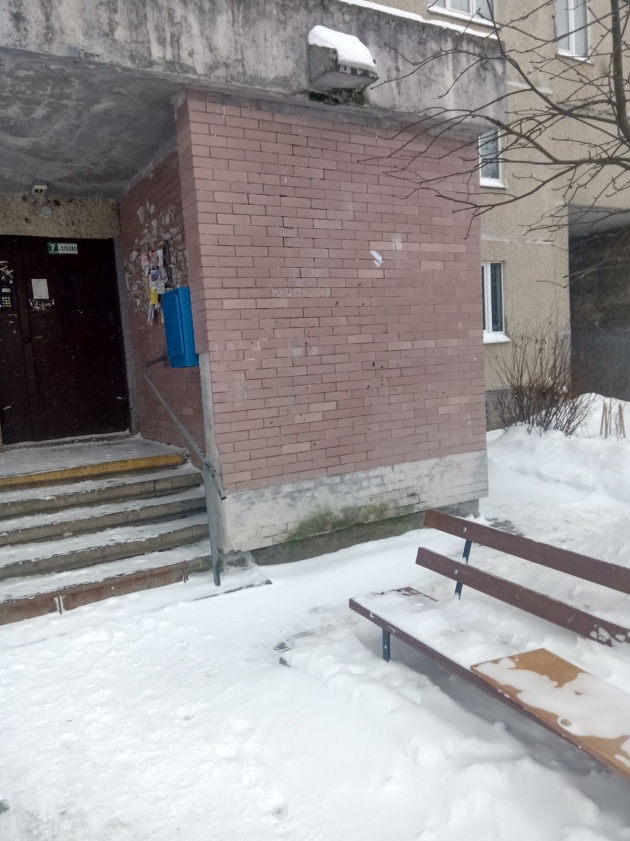 ПОСЛЕ